Supplementary MaterialsVanadium complexes with salicylaldehyde based Schiff base ligands – Structure, properties and biological activityJANUSZ SZKLARZEWICZ*, ANNA JUROWSKA, MACIEJ HODOROWICZ, RYSZARD GRYBOŚ, KRZYSZTOF KRUCZAŁA, MONIKA GŁUCH-LUTWIN and GRZEGORZ KAZEKThe reflectance spectra of complexes 1-3 and 6-8 are presented in Figures S1-S6. The UV-Vis absorbance spectra of complexes 1, 2 and 8 in organic solvents are presented in Figures S7-S20.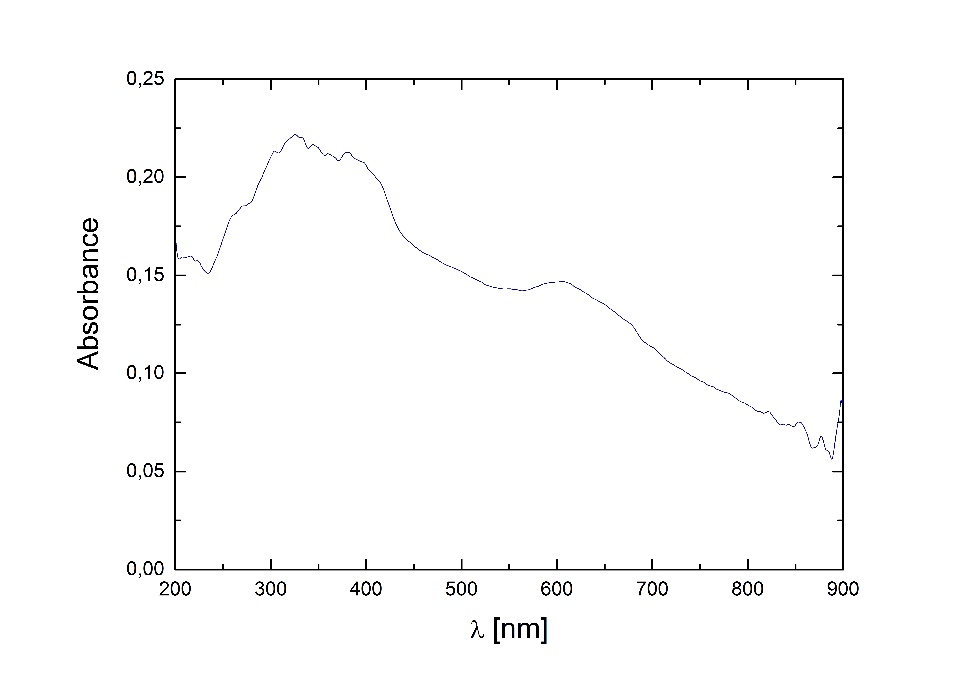 Figure S1. Reflectance spectrum of 1. BaSO4 as reference.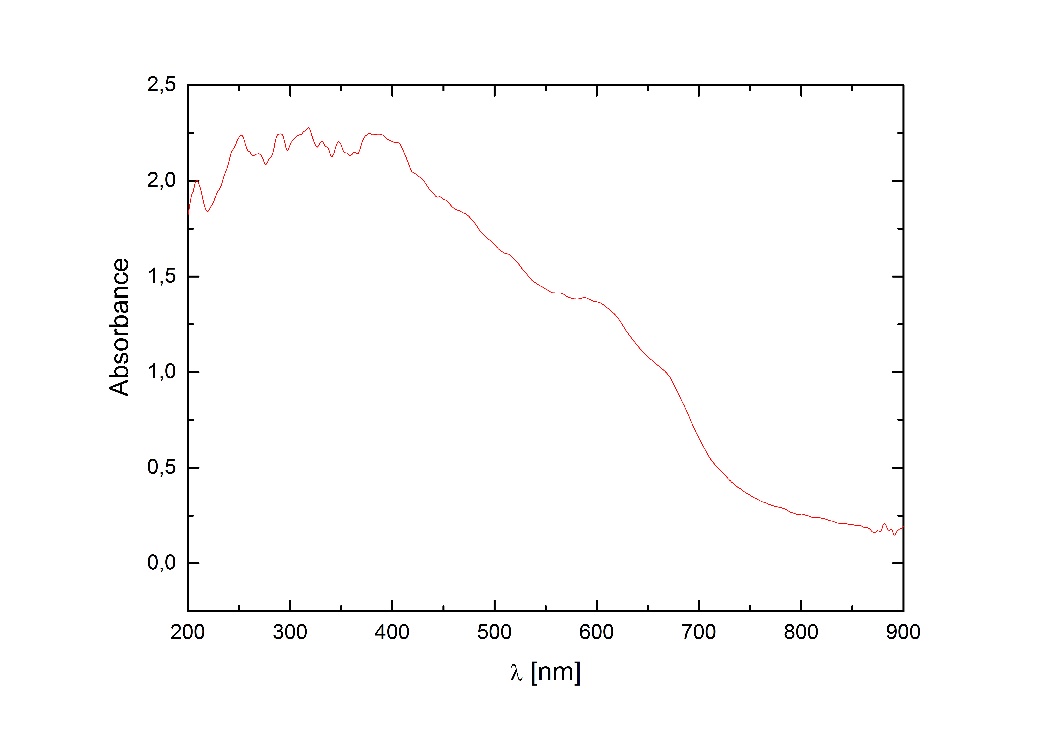 Figure S2. Reflectance spectrum of 2. BaSO4 as reference.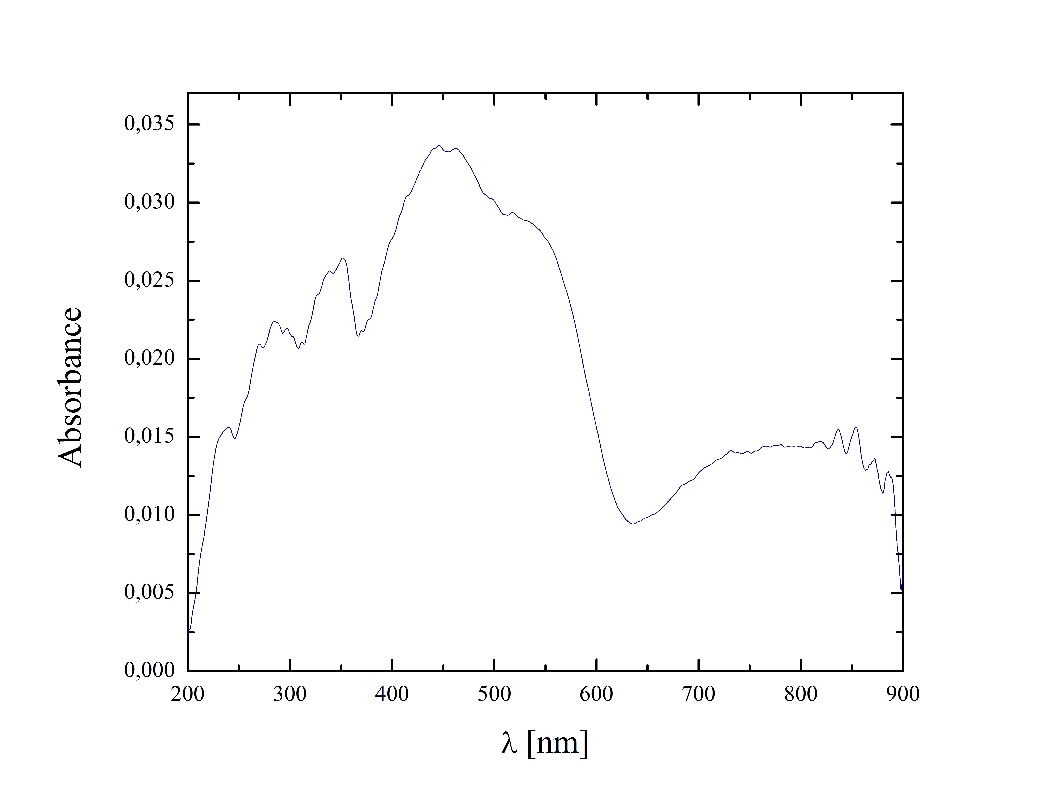 Figure S3. Reflectance spectrum of 3. BaSO4 as reference.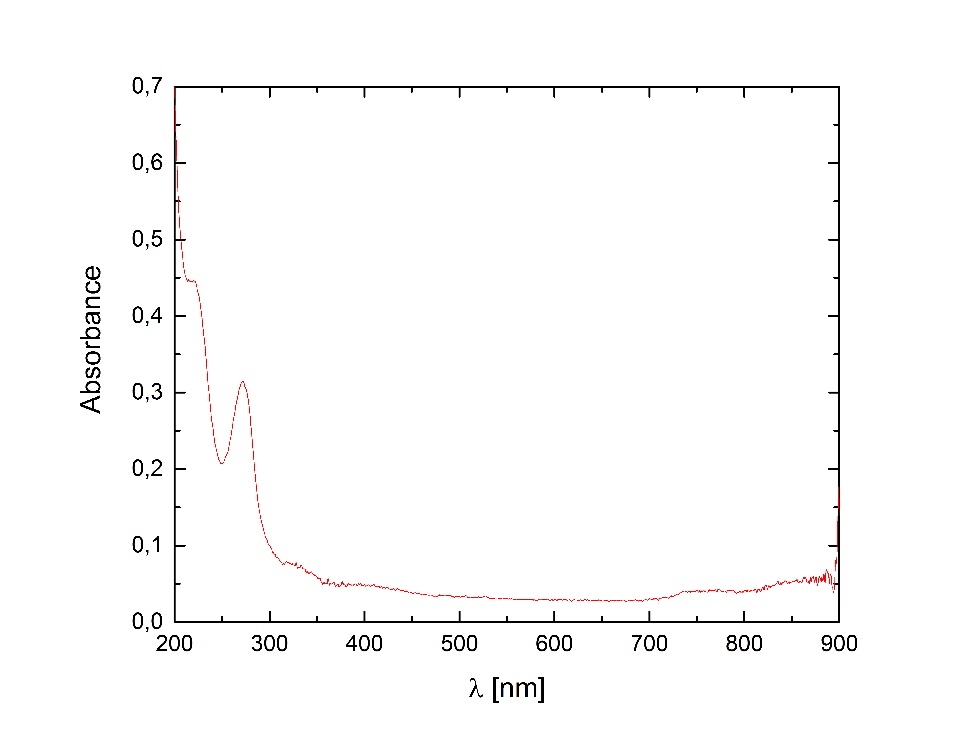 Figure S4. Reflectance spectrum of 6. BaSO4 as reference.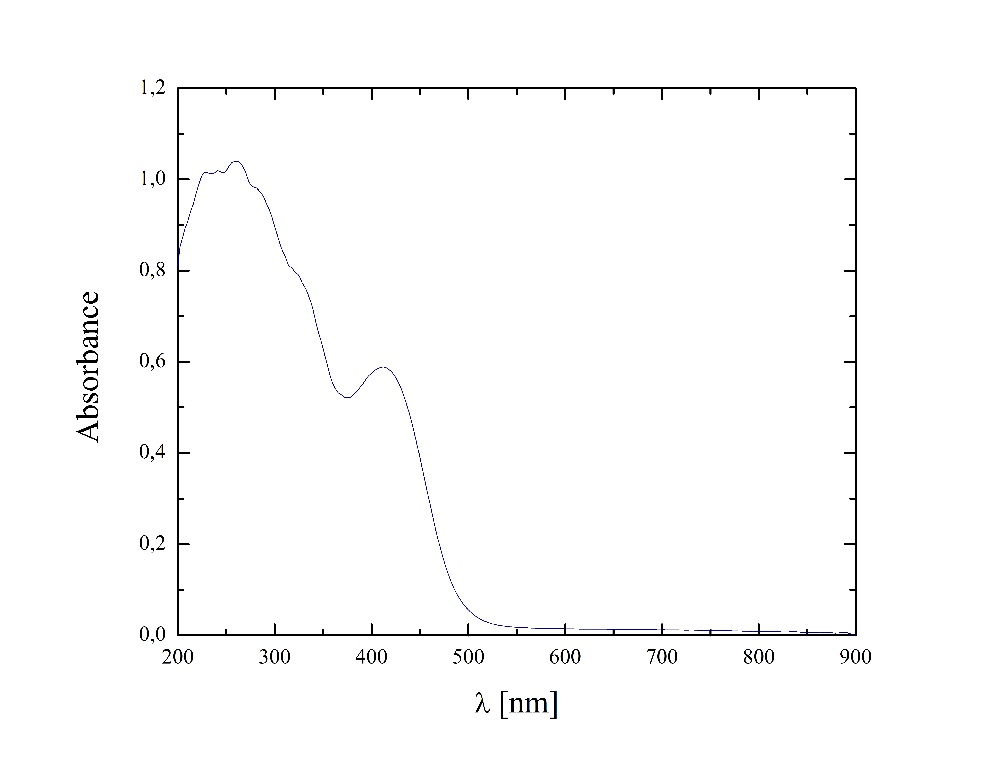 Figure S5. Reflectance spectrum of 7. BaSO4 as reference.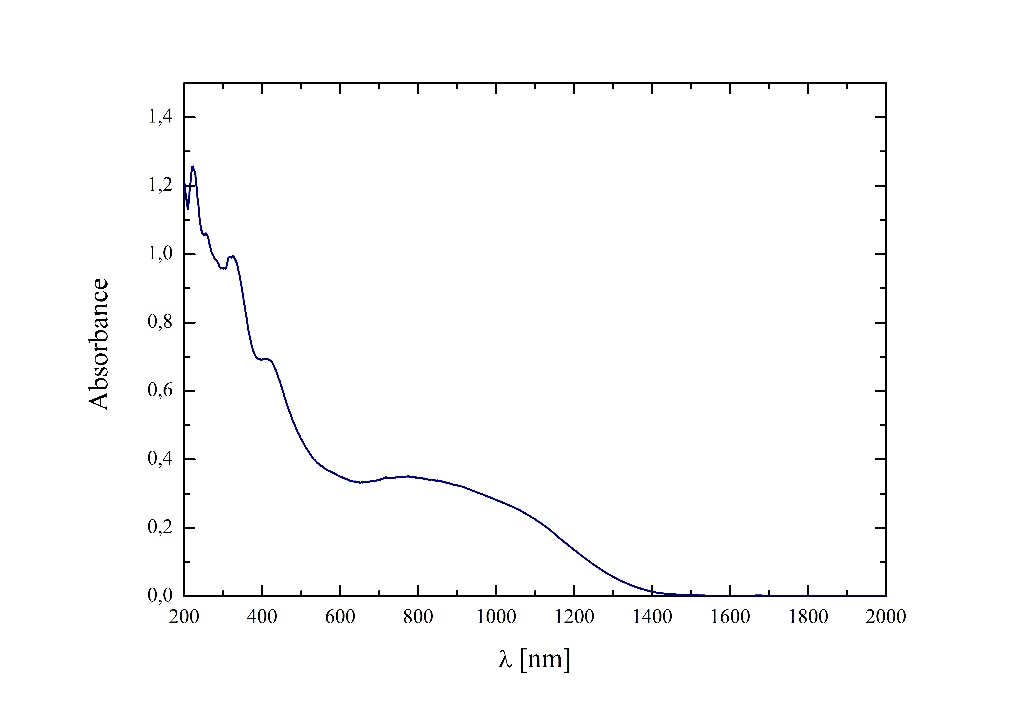 Figure S6. Reflectance spectrum of 8. BaSO4 as reference.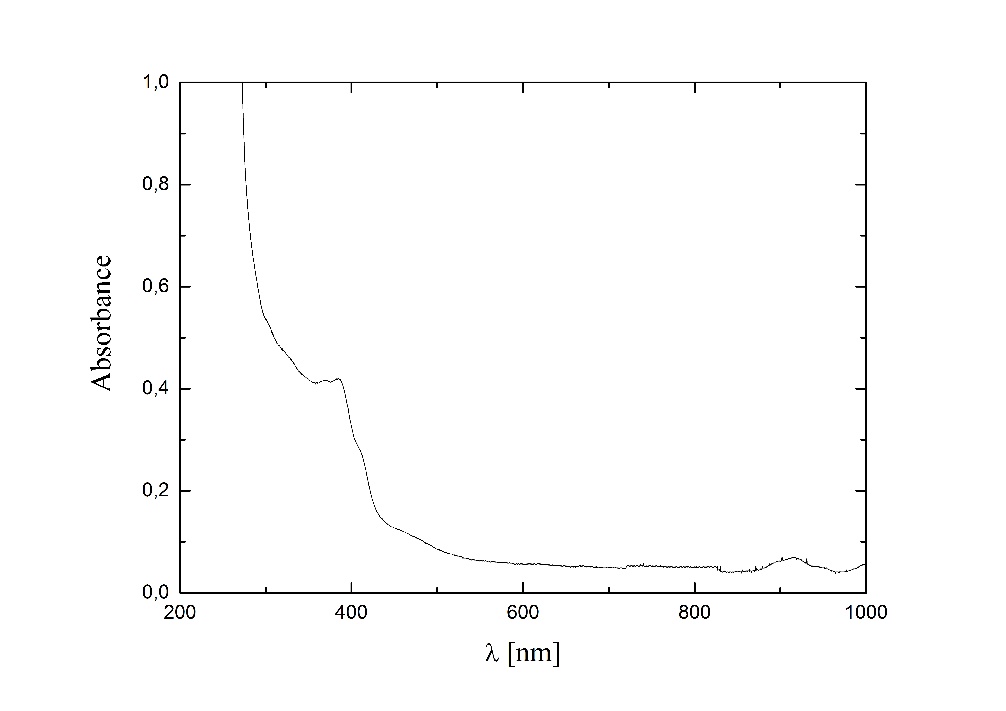 Figure S7. UV-Vis spectrum of 1 in DMF, d = 1 cm.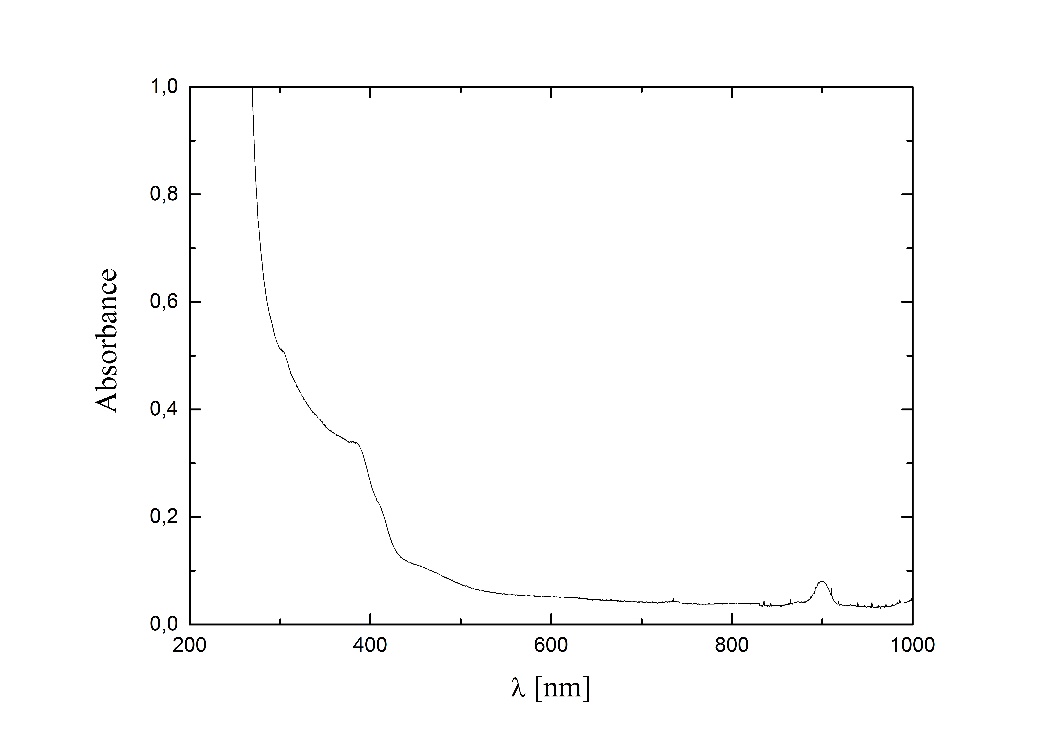 Figure S8. UV-Vis spectrum of 1 in DMSO, d = 1 cm.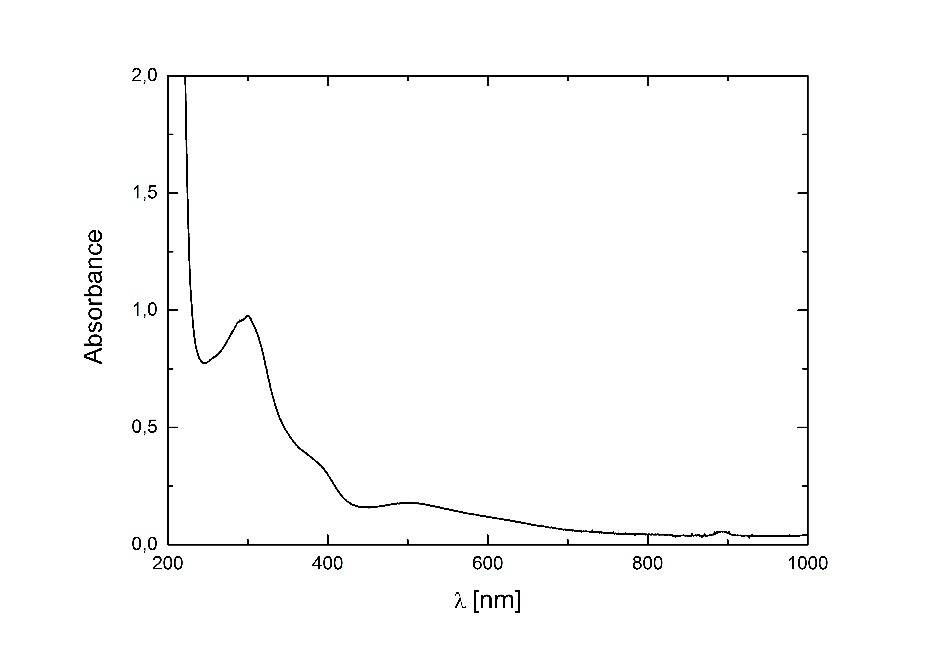 Figure S9. UV-Vis spectrum of 1 in EtCl2, d = 1 cm.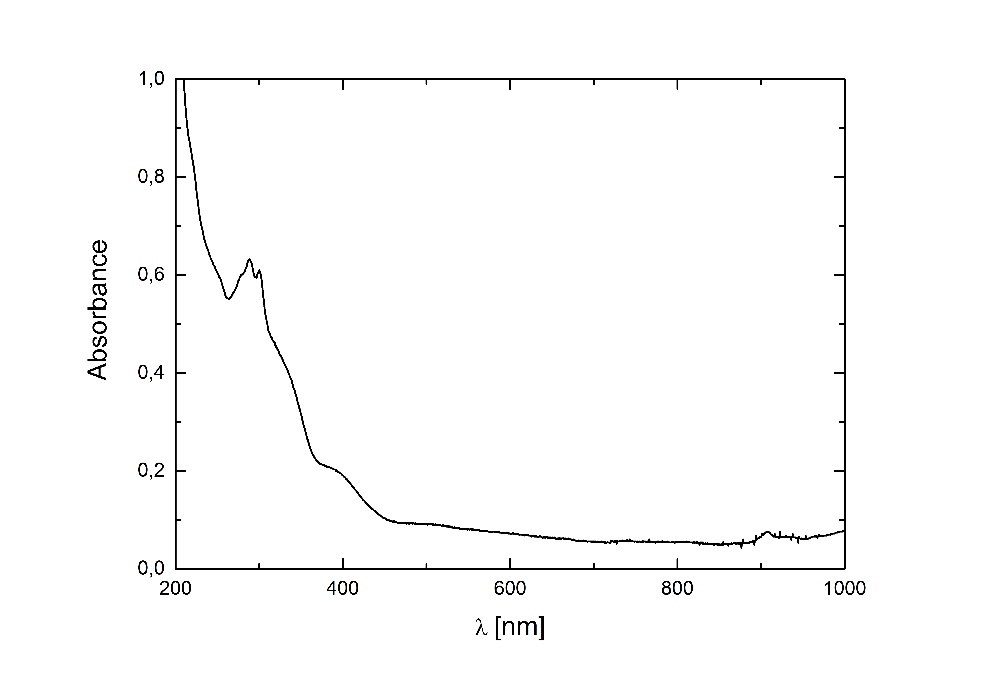 Figure S10. UV-Vis spectrum of 1 in EtOH, d = 1 cm.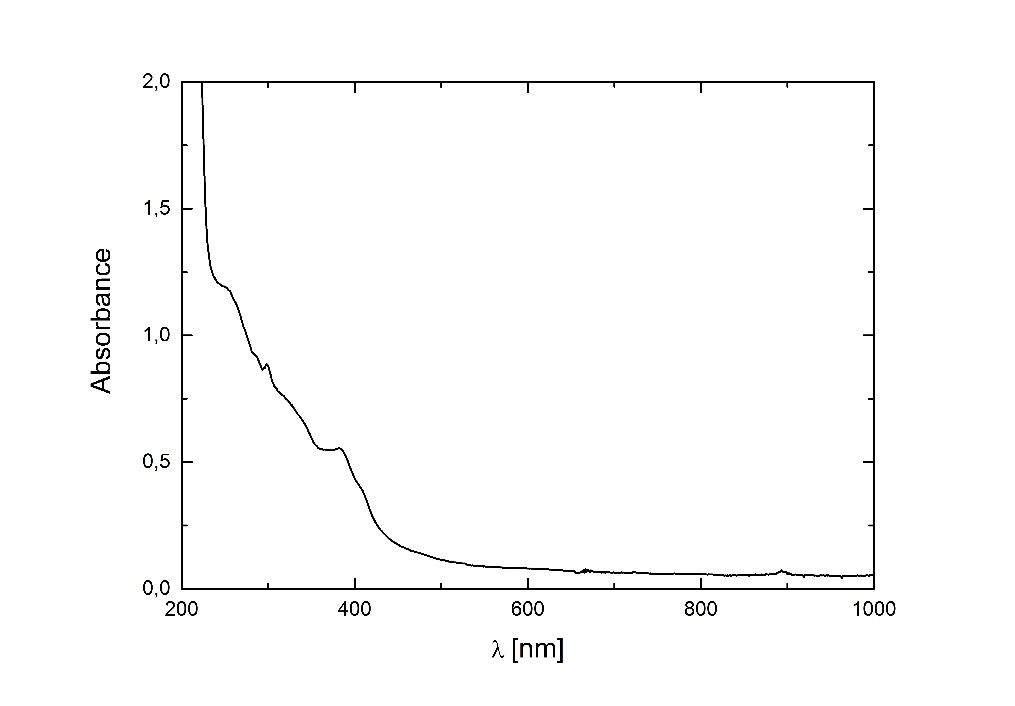 Figure S11. UV-Vis spectrum of 1 in MeCN, d = 1 cm.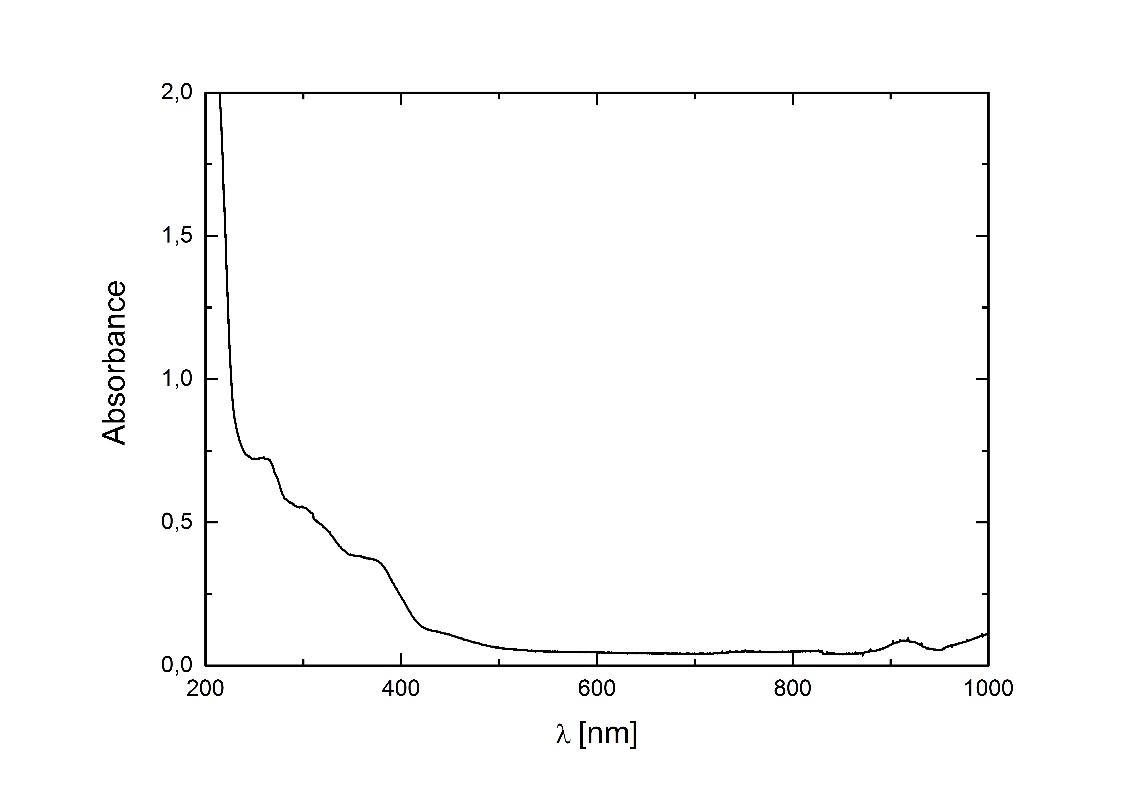 Figure S12. UV-Vis spectrum of 1 in MeOH, d = 1 cm.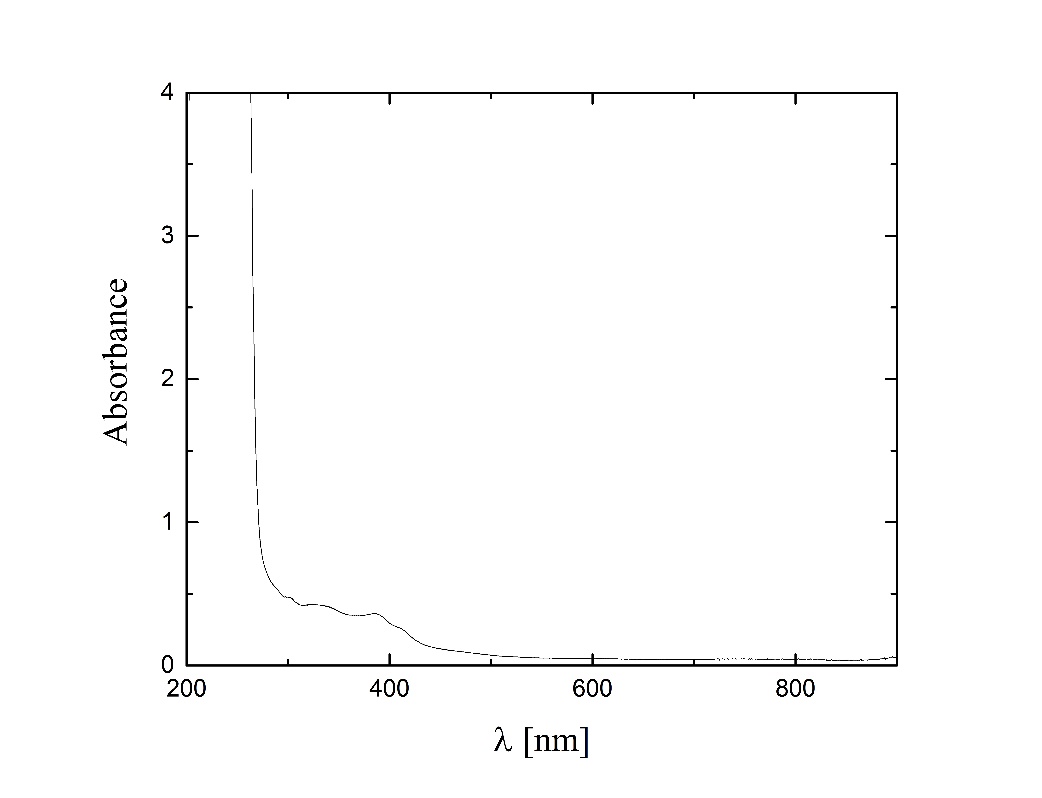 Figure S13. UV-Vis spectrum of 2 in DMF, d = 1 cm.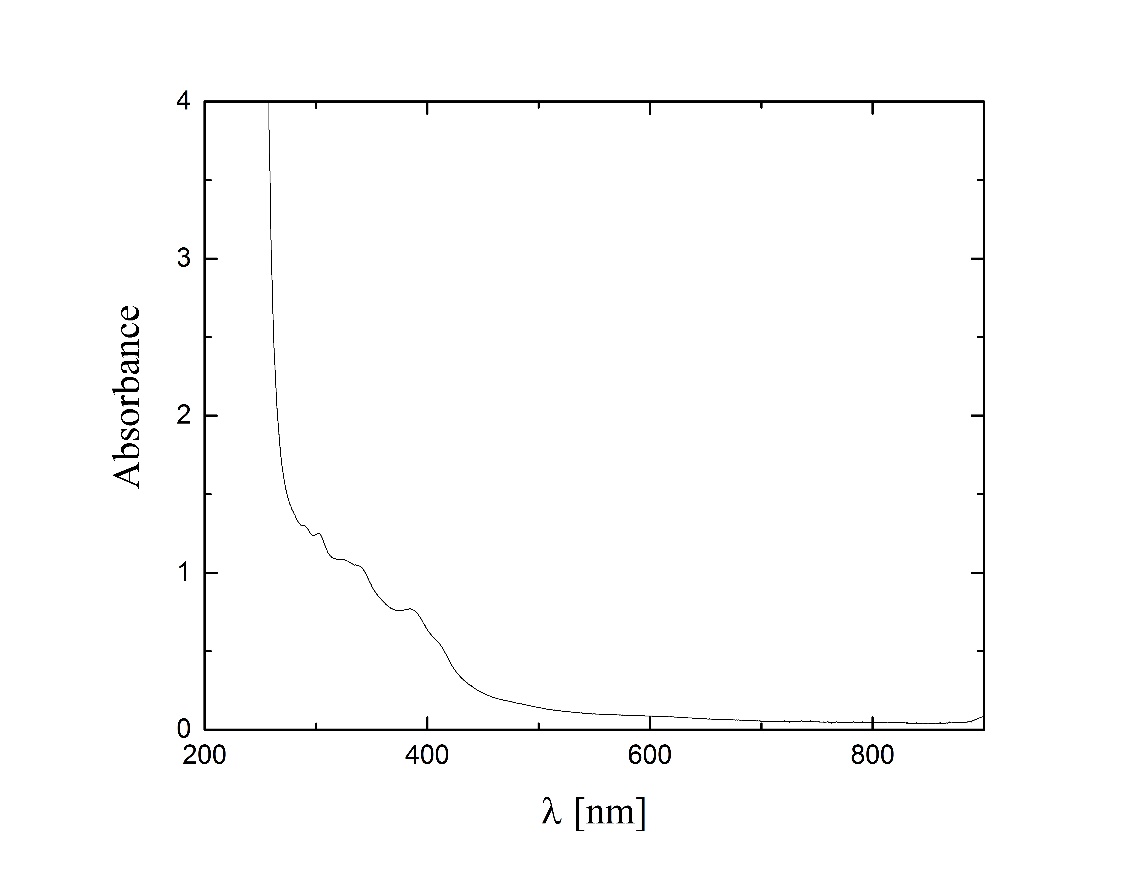 Figure S14. UV-Vis spectrum of 2 in DMSO, d = 1 cm.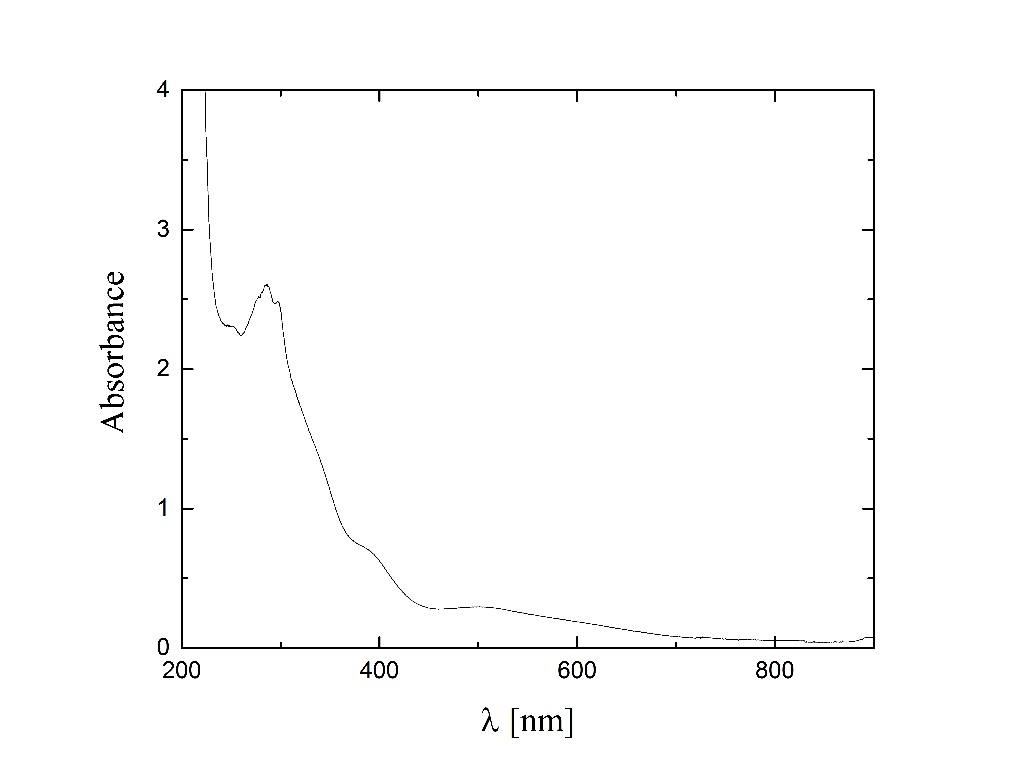 Figure S15. UV-Vis spectrum of 2 in EtCl2, d = 1 cm.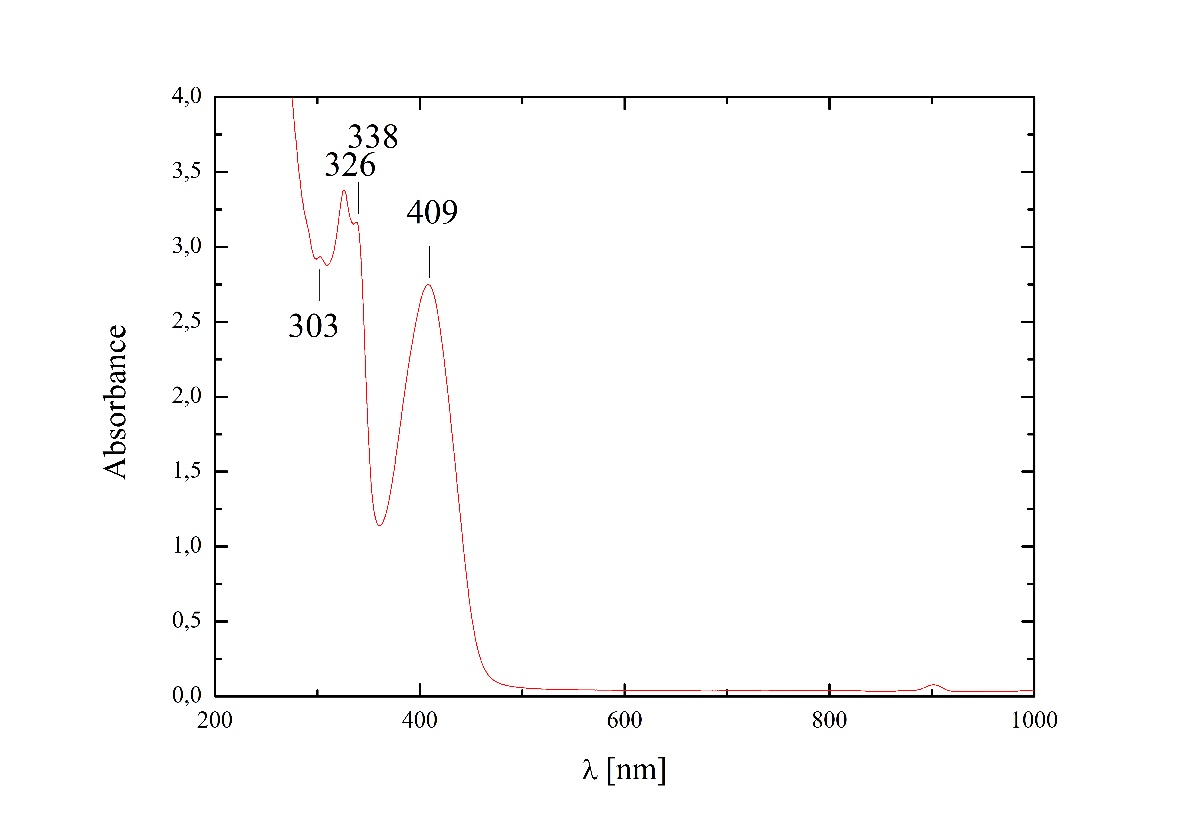 Figure S16. UV-Vis spectrum of 8 in DMSO, d = 1 cm.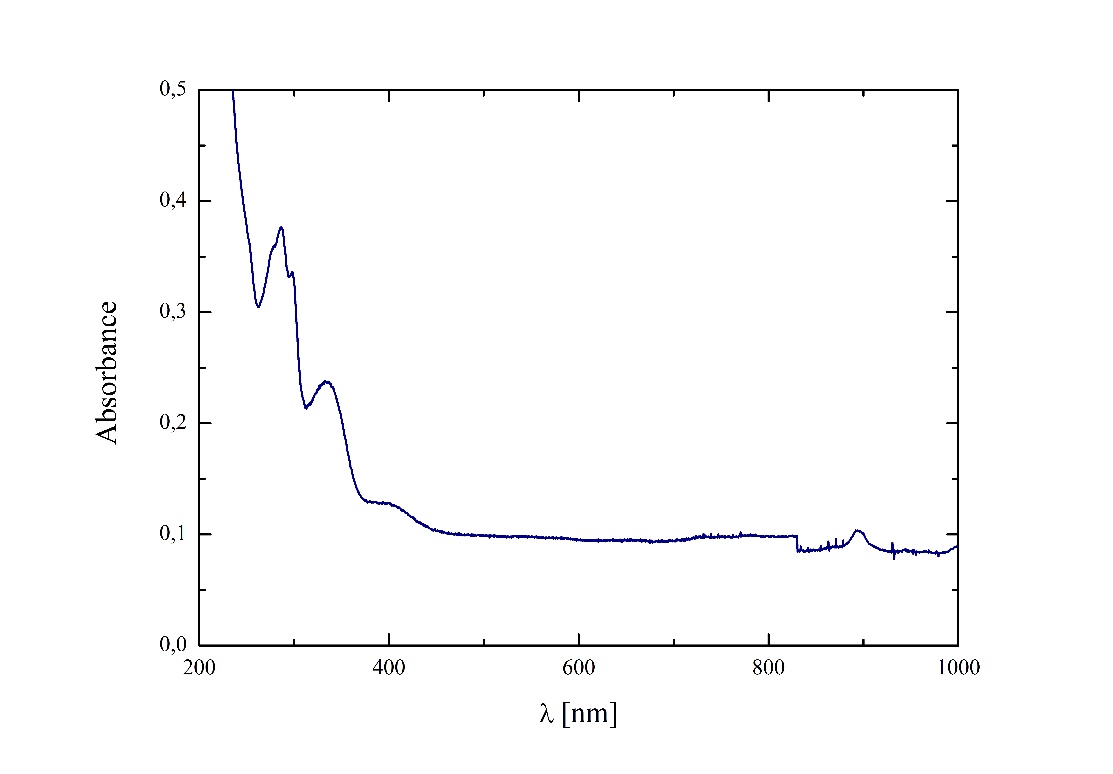 Figure S17. UV-Vis spectrum of 8 in EtCl2, d = 1 cm.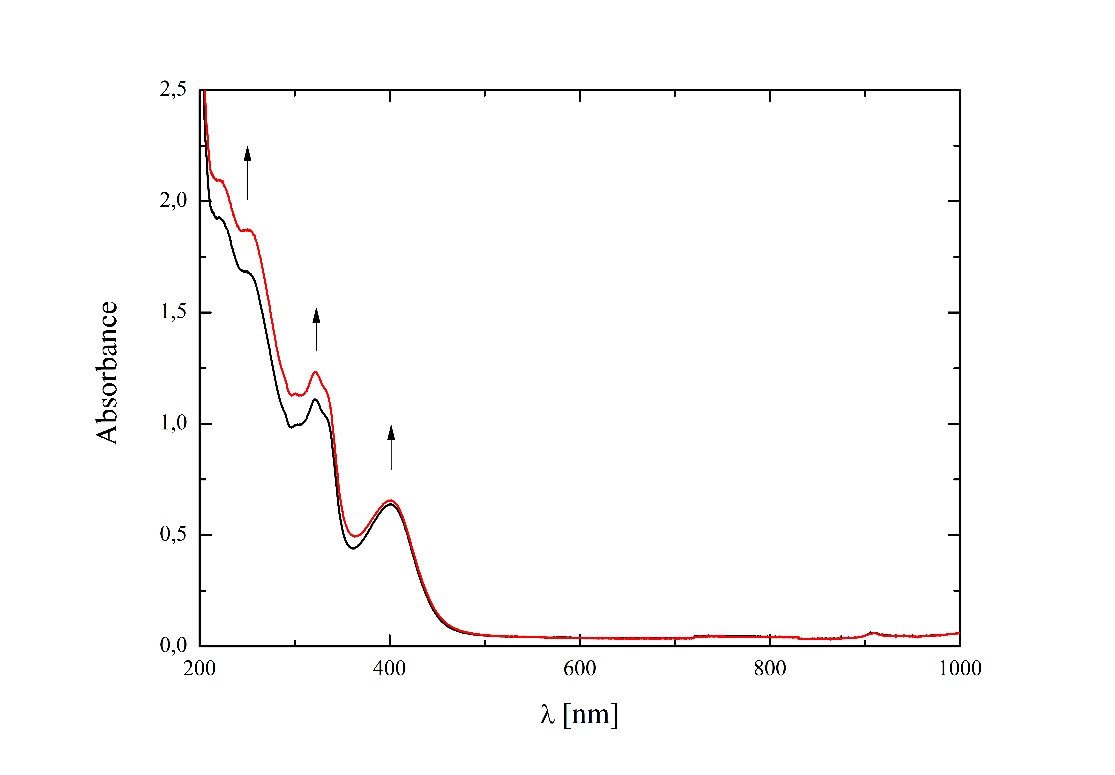 Figure S18. UV-Vis spectrum of 8 in EtOH, d = 1 cm, arrows indicate spectral changes after 20 minutes.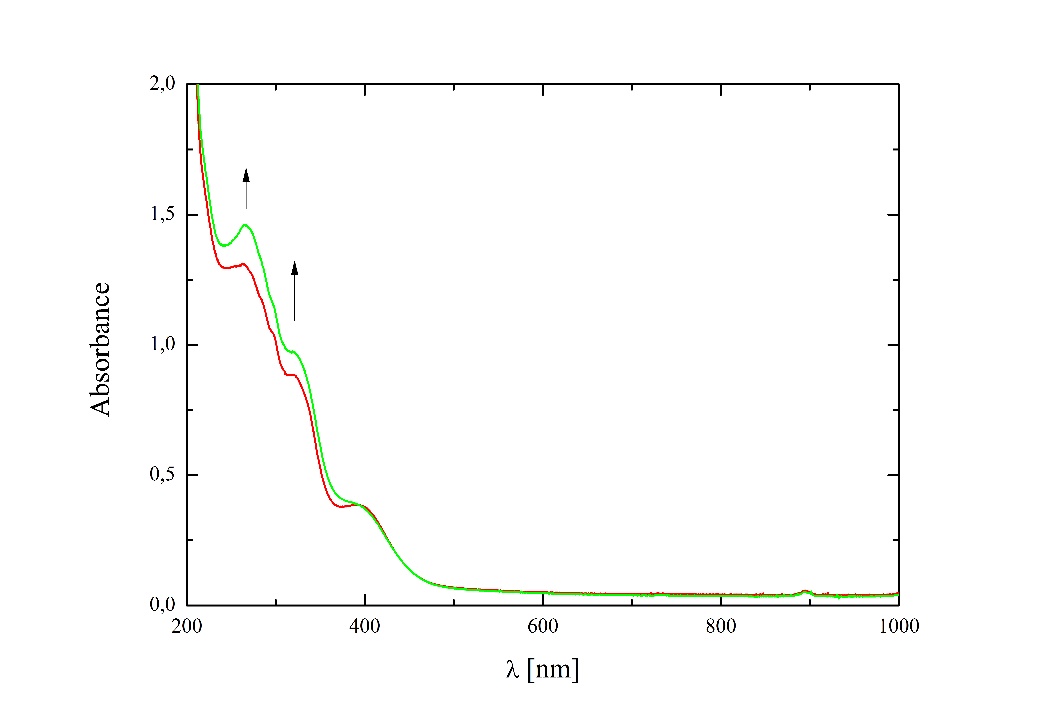 Figure S19. UV-Vis spectrum of 8 in MeCN, d = 1 cm, arrows indicate spectral changes after 20 minutes.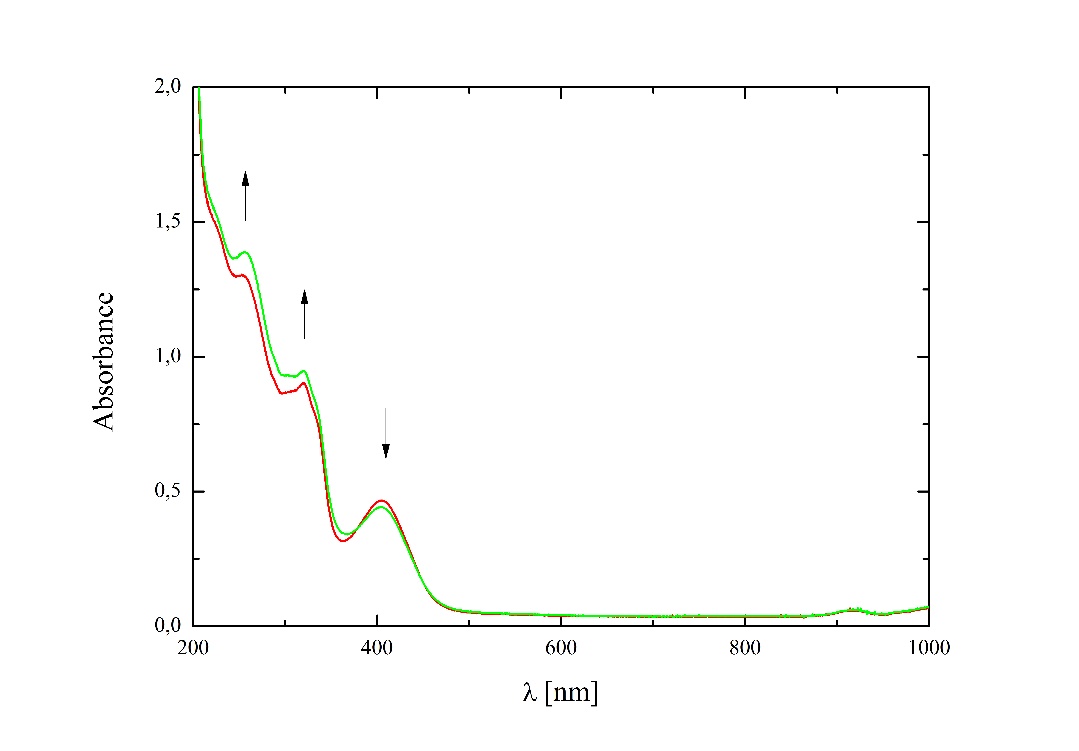 Figure S20. UV-Vis spectrum of 8 in MeOH, d = 1 cm, arrows indicate spectral changes after 20 minutes.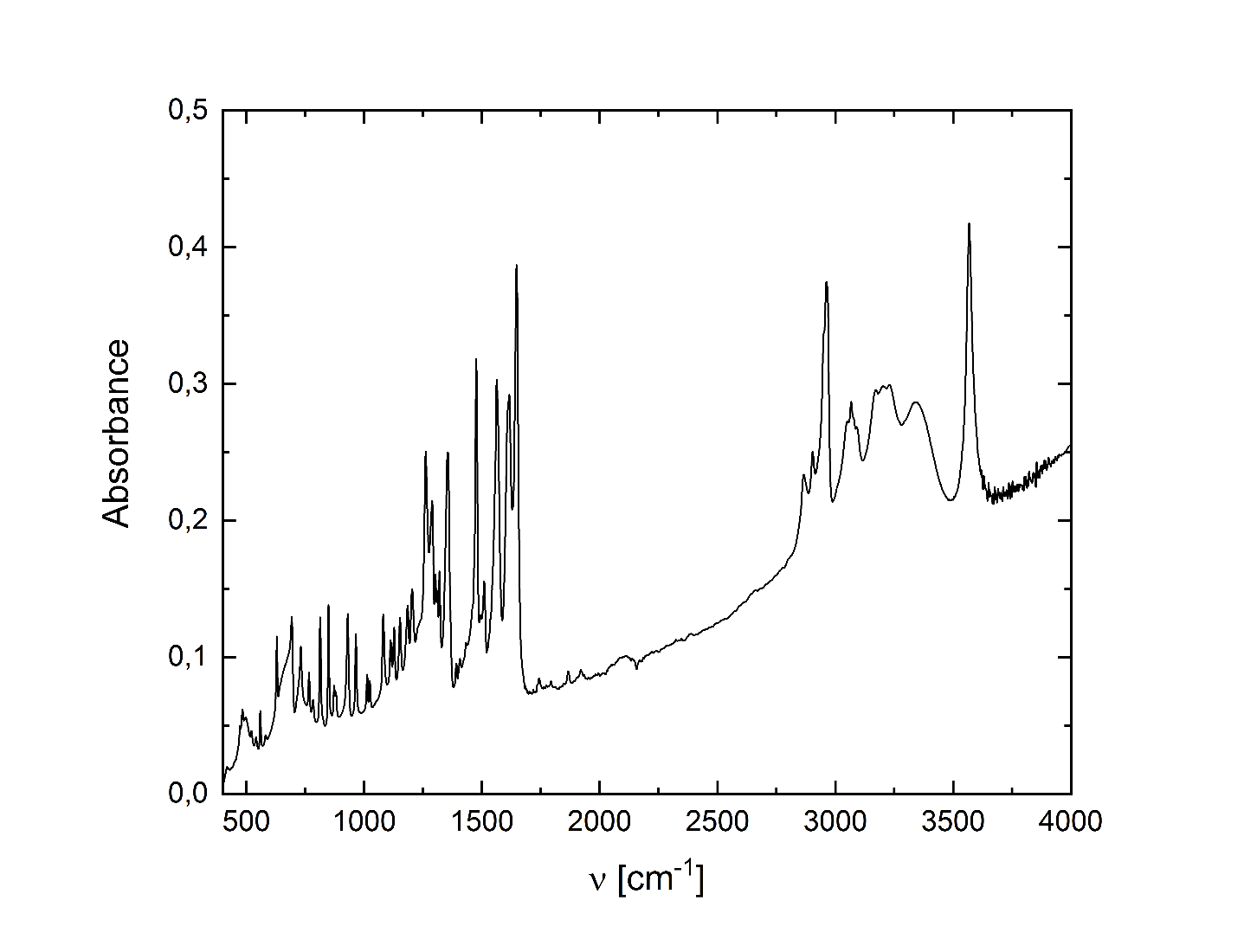 Figure S21. The IR spectrum of ligand L1. ATR spectrum after ATR correction. IR spectrum was recorded on a Nicolet iS5 FT-IR spectrophotometer.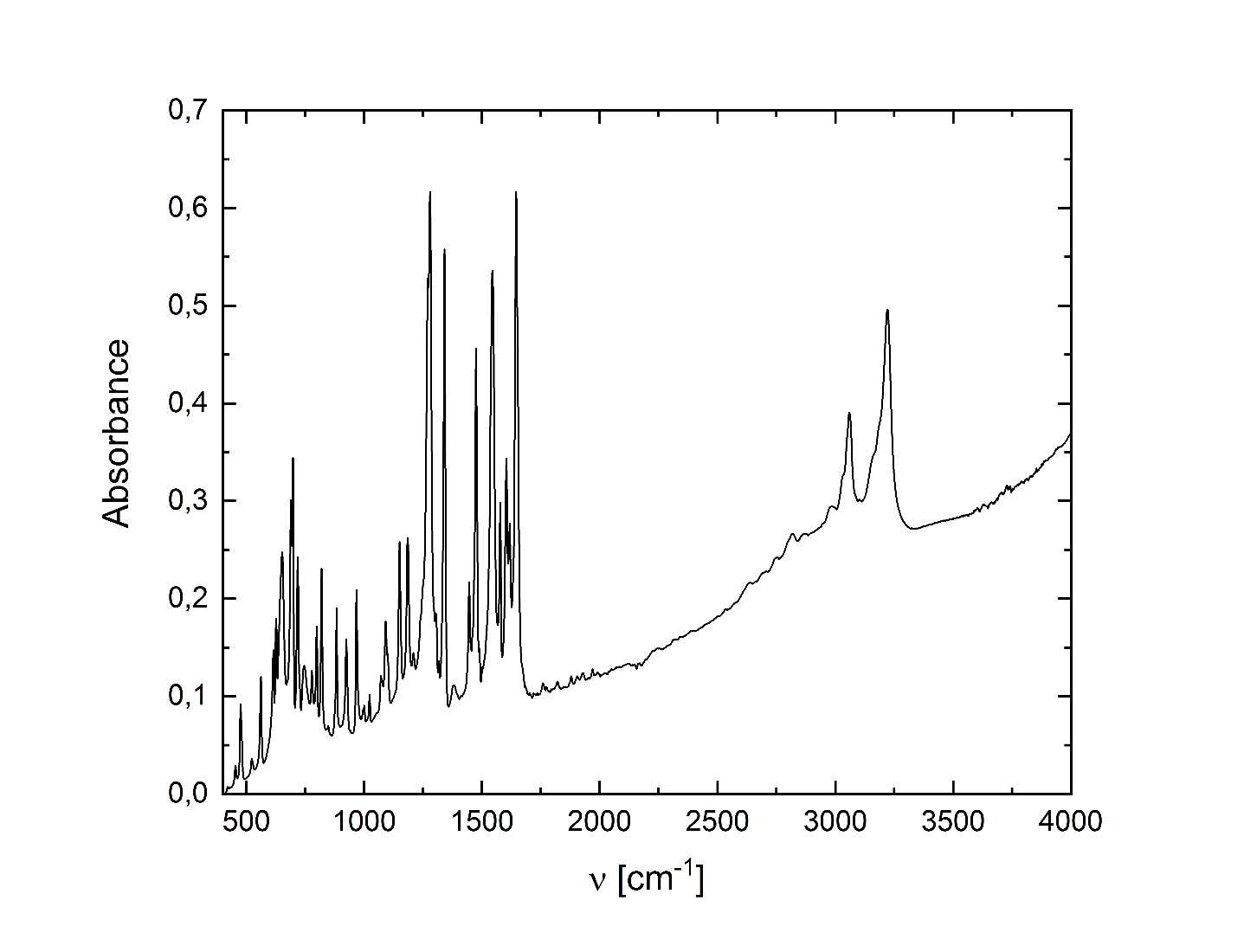 Figure S22. The IR spectrum of ligand L2. ATR spectrum after ATR correction. IR spectrum was recorded on a Nicolet iS5 FT-IR spectrophotometer.